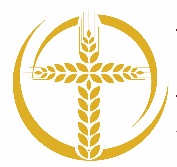 Preguntas Frecuentes sobre los Números de EE.UU.Todavía hay un número significativo de mujeres y hombres que están respondiendo al llamado a la Vida Religiosa y están esperanzados sobre su futuro._______ ¿Cuántos institutos religiosos hay en los Estados Unidos/mundo? _______ ¿Cuántas hermanas, hermanos y sacerdotes religiosos hay en los Estados Unidos hoy? _______ ¿Cuántas personas entraron a la vida religiosa el año pasado en los Estados Unidos? _______ ¿Cuántas mujeres se han incorporado a las vírgenes consagradas el año pasado en los Estados Unidos?_______ ¿Cuántos institutos religiosos tuvieron al menos una profesión perpetua el año pasado?_______ En promedio, ¿a qué edad se considera por primera vez la vocación a la vida religiosa? _______ ¿Cuál es la edad promedio de ingreso en los Estados Unidos?     	 PUNTO EXTRA: ¿Ha aumentado o disminuido en los últimos veinte años? __________  _______ ¿Cuál es la edad promedio para la profesión perpetua en los Estados Unidos?     	PUNTO EXTRA: ¿Ha aumentado o disminuido desde 2010? _________________ _______ ¿Cuál es edad promedio del hombre para su ordenación en los Estados Unidos? _______ De los que entran en la vida religiosa, ¿qué porcentaje estuvo "muy" influenciado en su decisión de entrar en su instituto religioso por las edades de los miembros? _______ De los que entran en la vida religiosa, ¿qué porcentaje estuvo "muy" influenciado en su decisión de entrar en su instituto religioso por el tamaño del mismo._______ ¿Normalmente ves el vaso medio vacío o medio lleno? ¿Por qué?Fuentes: Informes Anuales de Ingreso Generacionales de CARA; Estadísticas de la iglesia solicitadas con frecuencia por CARA; 2020 NRVC/CARA Estudio sobre las recientes vocaciones a la Vida Religiosa; USACV Reporte Anual; USCCB/CARA Informes anuales de Ordenación Generacionales; and USCCB/CARA Informes anuales de Profesión Generacionales.Piénsalo: En nuestra cultura norteamericana de acumulación y consumo, ¿cómo podemos contrarrestar una narrativa que equipara los números con el éxito, la fidelidad y la recompensa/castigo?Estén siempre dispuestos a dar razón de su esperanza a todo el que les pida explicaciones. Háganlo, sin embargo, con sencillez y respeto (1 Pedro 3,15b-16a).© National Religious Vocation Conference